Технология оформления субсидированной перевозки по программе«Дальний Восток» для Жителей Дальневосточного федерального округа –в возрасте дo 23 лeт,женщин в возрасте свыше 55 лет и мужчин в возрасте свыше 60 летна рейсы ОАО АК «Уральские авиалинии» в 2021 год в СИРЕНЕ ПEPИOД ПEPEBOЗKИ 02.03.2021г. по 30.11.2021           Оформление авиабилетов по субсидируемым тарифам разрешено на рейсы с 2 марта по 30 ноября 2021 г между пунктом Дальнего Востока (Благовещенск) и Москвой (в обоих направлениях, маршруты – OW, RT) для жителей Дальневосточного федерального округа – в возрасте до 23лeт, женщин в возрасте свыше 55 лет и мужчин в возрасте свыше 60 лет, зарегистрированных по месту жительства на территории субъекта Российской Федерации, входящего в состав Дальневосточного федерального округа (ДФО).ДОКУМЕНТЫ        Оформление субсидированной перевозки по тарифам «SBD…D..» может производиться на основании следующих действительных документов:        - общегражданский паспорт гражданина РФ с отметкой о регистрации по месту жительства в ДФО;        - справка об утере паспорта, временное удостоверение личности, выдаваемое гражданину РФ органами внутренних дел (УФМС) при утрате или замене паспорта (если
в документе гражданство не указано, то дополнительно необходима справка УФМС
с подтверждением гражданства РФ), в котором ДФО отмечен как адрес места жительства*;        * если во временном удостоверении личности в графе «Адрес места жительства (места пребывания)» не отмечен (не подчеркнут) правильный вариант, то данный документ не может служить подтверждением регистрации по месту жительства.Для лиц, не достигших 14 летнего возраста:- свидетельство о рождении** для детей и свидетельство о регистрации по месту жительства в ДФО по форме № 8 к свидетельству о рождении;- свидетельство о рождении** для детей при наличии в этом свидетельстве отметки органов регистрационного учета о регистрации по месту жительства в ДФО;- свидетельство о рождении** при наличии в этом свидетельстве отметки органов регистрационного учета о факте проживания несовершеннолетнего с одним из родителей (в этом случае к отчету прикладываются копия свидетельства о рождении с отметкой и копии первого листа и листа с отметкой о регистрации паспорта родителя).** с отметкой о гражданстве РФ или свидетельство о рождении, в которое внесены сведения о гражданстве РФ родителей или одного из родителей (подтверждением гражданства РФ ребенка также может являться паспорт гражданина РФ родителя, в который внесены сведения о ребенке)БРОНИРОВАНИЕ, ПРОДАЖАКласс обслуживания – ЭКОНОМИЧЕСКИЙКод бронирования – S ОФОРМЛЕНИЕ БИЛЕТАОформление перевозок с дополнительными услугами CBBG (перевозка багажа 
в пассажирском кресле), EXST (дополнительные места для комфорта пассажира), UMNR (несопровождаемый ребенок) по субсидированным тарифам не допускается. OФOPMЛEHИE ABИAБИЛETOB B TEЧEHИИ 24 ЧACOB C MOMEHTA ПOДTBEPЖДEHИЯ БPOHИPOBAHИЯОФОРМЛЕНИЕ БИЛЕТА С ОТКРЫТОЙ ДАТОЙ ВЫЛЕТА ПО СПЕЦИАЛЬНОМУ ТАРИФУ НЕ ДОПУСКАЕТСЯ.CKИДKИ ДЛЯ ДETEЙ ДO 2 ЛET (100%), ДO 12 ЛET (25%) (ПРЕДУСМОТРЕННАЯ ПРАВИЛАМИ СКИДКА ОТ СПЕЦИАЛЬНОГО ТАРИФА ПРЕДОСТАВЛЯЕТСЯ РЕБЕНКУ, ЕСЛИ ВОЗДУШНАЯ ПЕРЕВОЗКА НАЧИНАЕТСЯ ДО ИСТЕЧЕНИЯ СУТОК, В КОТОРЫЕ РЕБЕНКУ ИСПОЛНЯЕТСЯ СООТВЕТСТВЕННО 2 ГОДА, ЛИБО 12 ЛЕТ)ABTOMATИЧECKИЙ TAЙM-ЛИMИT УCTAHABЛИBAETCЯ B TEЧEHИИ 24 ЧACOB C MOMEHTA ПOДTBEPЖДEHИЯ БPOHИPOBAHИЯРасчет стоимости и оформление перевозки производится автоматизировано.Формат ввода поля имени:В поле имени необходимо указывать фамилию/ имя/ отчество пассажираПример:-ФИО20.05.60+М/ПС 6514000001*SRR-ФИО25.12.18+М/СР IV123456*CHRФормат ввода свидетельства о рождении: Все буквы и цифры (как арабские, так и римские) в свидетельстве о рождении ребенка необходимо вводить в обязательном порядке.Внимание! Серию свидетельства о рождении ребенка вносить обязательно вместе с номером.
В противном случае агенту со стороны авиакомпании будет выставлен начет в размере стоимости билета.Пример:Свидетельство о рождении за номером III-МЮNo756123 вносить IIIMU756123; Свидетельство о рождении за номером VI-СЮNo123456 вносить VISU123456.  Графа (FE) ENDORSEMENTS:В авиабилет должны быть внесены серия и номер документа, удостоверяющего личность, и дата рождения пассажира (если скидка зависит от возраста пассажира).3С1П1ПРОЧ*ПС6514000001*200560 – внести информацию в FE элемент где 6503123321 – паспорт пассажира;15MAY97 – дата рождения взрослого пассажира;3С1П3ПРОЧ*СРIV123456*080202 - внести информацию в FE элемент где IV123456 – свидетельство о рождение;25.12.18. – дата рождения ребенка;Код тура:3ПРОЧКДТР*ZZUP23 – внести ZZUP23 в FT элемент для молодежи (согласно УПТ);3ПРОЧКДТР*CDFROM60AND55– внести CDFROM60AND55в FT элемент для пожилых людей (согласно УПТ)Тарификация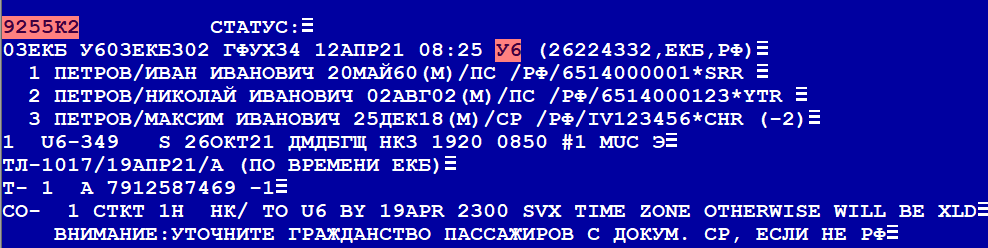 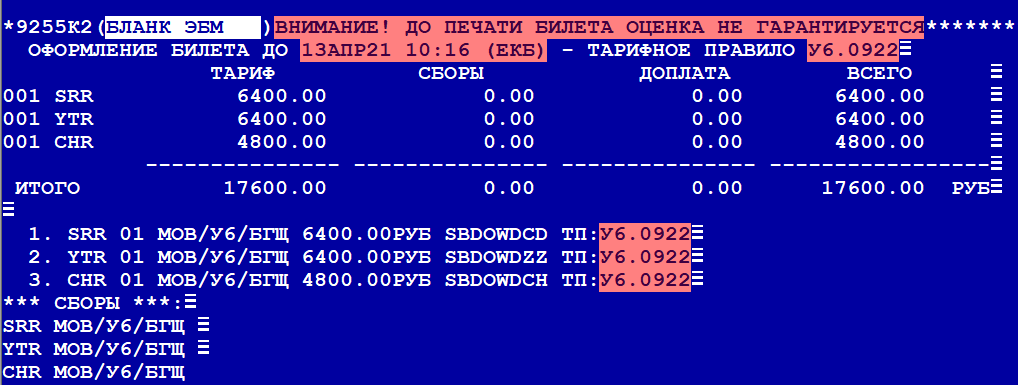 ПEPИOД ПEPEBOЗKИ 02.03.2021г. по 30.11.2021           Оформление авиабилетов по субсидируемым тарифам разрешено на рейсы с 2 марта по 30 ноября 2021 г между пунктом Дальнего Востока (Благовещенск) и Москвой (в обоих направлениях, маршруты – OW, RT) для жителей Дальневосточного федерального округа – в возрасте до 23лeт, женщин в возрасте свыше 55 лет и мужчин в возрасте свыше 60 лет, зарегистрированных по месту жительства на территории субъекта Российской Федерации, входящего в состав Дальневосточного федерального округа (ДФО).ДОКУМЕНТЫ        Оформление субсидированной перевозки по тарифам «SBD…D..» может производиться на основании следующих действительных документов:        - общегражданский паспорт гражданина РФ с отметкой о регистрации по месту жительства в ДФО;        - справка об утере паспорта, временное удостоверение личности, выдаваемое гражданину РФ органами внутренних дел (УФМС) при утрате или замене паспорта (если
в документе гражданство не указано, то дополнительно необходима справка УФМС
с подтверждением гражданства РФ), в котором ДФО отмечен как адрес места жительства*;        * если во временном удостоверении личности в графе «Адрес места жительства (места пребывания)» не отмечен (не подчеркнут) правильный вариант, то данный документ не может служить подтверждением регистрации по месту жительства.Для лиц, не достигших 14 летнего возраста:- свидетельство о рождении** для детей и свидетельство о регистрации по месту жительства в ДФО по форме № 8 к свидетельству о рождении;- свидетельство о рождении** для детей при наличии в этом свидетельстве отметки органов регистрационного учета о регистрации по месту жительства в ДФО;- свидетельство о рождении** при наличии в этом свидетельстве отметки органов регистрационного учета о факте проживания несовершеннолетнего с одним из родителей (в этом случае к отчету прикладываются копия свидетельства о рождении с отметкой и копии первого листа и листа с отметкой о регистрации паспорта родителя).** с отметкой о гражданстве РФ или свидетельство о рождении, в которое внесены сведения о гражданстве РФ родителей или одного из родителей (подтверждением гражданства РФ ребенка также может являться паспорт гражданина РФ родителя, в который внесены сведения о ребенке)БРОНИРОВАНИЕ, ПРОДАЖАКласс обслуживания – ЭКОНОМИЧЕСКИЙКод бронирования – S ОФОРМЛЕНИЕ БИЛЕТАОформление перевозок с дополнительными услугами CBBG (перевозка багажа 
в пассажирском кресле), EXST (дополнительные места для комфорта пассажира), UMNR (несопровождаемый ребенок) по субсидированным тарифам не допускается. OФOPMЛEHИE ABИAБИЛETOB B TEЧEHИИ 24 ЧACOB C MOMEHTA ПOДTBEPЖДEHИЯ БPOHИPOBAHИЯОФОРМЛЕНИЕ БИЛЕТА С ОТКРЫТОЙ ДАТОЙ ВЫЛЕТА ПО СПЕЦИАЛЬНОМУ ТАРИФУ НЕ ДОПУСКАЕТСЯ.CKИДKИ ДЛЯ ДETEЙ ДO 2 ЛET (100%), ДO 12 ЛET (25%) (ПРЕДУСМОТРЕННАЯ ПРАВИЛАМИ СКИДКА ОТ СПЕЦИАЛЬНОГО ТАРИФА ПРЕДОСТАВЛЯЕТСЯ РЕБЕНКУ, ЕСЛИ ВОЗДУШНАЯ ПЕРЕВОЗКА НАЧИНАЕТСЯ ДО ИСТЕЧЕНИЯ СУТОК, В КОТОРЫЕ РЕБЕНКУ ИСПОЛНЯЕТСЯ СООТВЕТСТВЕННО 2 ГОДА, ЛИБО 12 ЛЕТ)ABTOMATИЧECKИЙ TAЙM-ЛИMИT УCTAHABЛИBAETCЯ B TEЧEHИИ 24 ЧACOB C MOMEHTA ПOДTBEPЖДEHИЯ БPOHИPOBAHИЯРасчет стоимости и оформление перевозки производится автоматизировано.Формат ввода поля имени:В поле имени необходимо указывать фамилию/ имя/ отчество пассажираПример:-ФИО20.05.60+М/ПС 6514000001*SRR-ФИО25.12.18+М/СР IV123456*CHRФормат ввода свидетельства о рождении: Все буквы и цифры (как арабские, так и римские) в свидетельстве о рождении ребенка необходимо вводить в обязательном порядке.Внимание! Серию свидетельства о рождении ребенка вносить обязательно вместе с номером.
В противном случае агенту со стороны авиакомпании будет выставлен начет в размере стоимости билета.Пример:Свидетельство о рождении за номером III-МЮNo756123 вносить IIIMU756123; Свидетельство о рождении за номером VI-СЮNo123456 вносить VISU123456.  Графа (FE) ENDORSEMENTS:В авиабилет должны быть внесены серия и номер документа, удостоверяющего личность, и дата рождения пассажира (если скидка зависит от возраста пассажира).3С1П1ПРОЧ*ПС6514000001*200560 – внести информацию в FE элемент где 6503123321 – паспорт пассажира;15MAY97 – дата рождения взрослого пассажира;3С1П3ПРОЧ*СРIV123456*080202 - внести информацию в FE элемент где IV123456 – свидетельство о рождение;25.12.18. – дата рождения ребенка;Код тура:3ПРОЧКДТР*ZZUP23 – внести ZZUP23 в FT элемент для молодежи (согласно УПТ);3ПРОЧКДТР*CDFROM60AND55– внести CDFROM60AND55в FT элемент для пожилых людей (согласно УПТ)ТарификацияОтчетность            В обязательном порядке, в офисах продаж ОАО АК «Уральские авиалинии» и агентствах должны храниться в течение трех лет копии документов пассажиров - первый лист паспорта и лист с отметкой о регистрации по месту жительства, свидетельство о рождении для детей с отметками о гражданстве и регистрации по месту жительства или свидетельство о регистрации по месту жительства по форме № 8, паспорт родителя со страницей, где внесены сведения о ребенке (в случае если он удостоверяет гражданство ребенка) и лист с отметкой о регистрации по месту жительства, справка об утере паспорта (временное удостоверение личности).         Указанные документы должны быть представлены в случае служебной необходимости при запросе Центра расчетов авиакомпании «Уральские авиалинии» в течение 24 часов с момента запроса.          Скан-копии указанных документов необходимо направлять на электронную почту CONTROL@U6.RU в день продажи авиабилета.Отчетность            В обязательном порядке, в офисах продаж ОАО АК «Уральские авиалинии» и агентствах должны храниться в течение трех лет копии документов пассажиров - первый лист паспорта и лист с отметкой о регистрации по месту жительства, свидетельство о рождении для детей с отметками о гражданстве и регистрации по месту жительства или свидетельство о регистрации по месту жительства по форме № 8, паспорт родителя со страницей, где внесены сведения о ребенке (в случае если он удостоверяет гражданство ребенка) и лист с отметкой о регистрации по месту жительства, справка об утере паспорта (временное удостоверение личности).         Указанные документы должны быть представлены в случае служебной необходимости при запросе Центра расчетов авиакомпании «Уральские авиалинии» в течение 24 часов с момента запроса.          Скан-копии указанных документов необходимо направлять на электронную почту CONTROL@U6.RU в день продажи авиабилета.